PONEDJELJAK, 24.5.2021.MATEMATIKA- LK-NAPIŠI BROJEVE KOJI NEDOSTAJU.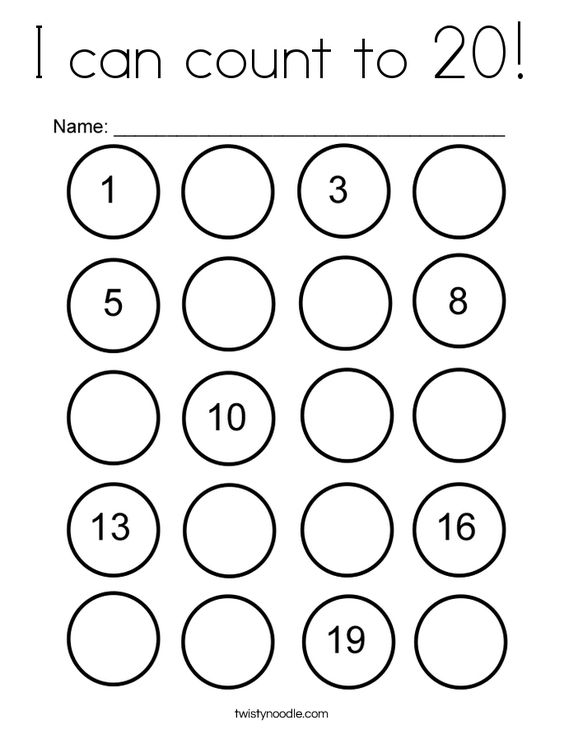 LK-ZBROJI!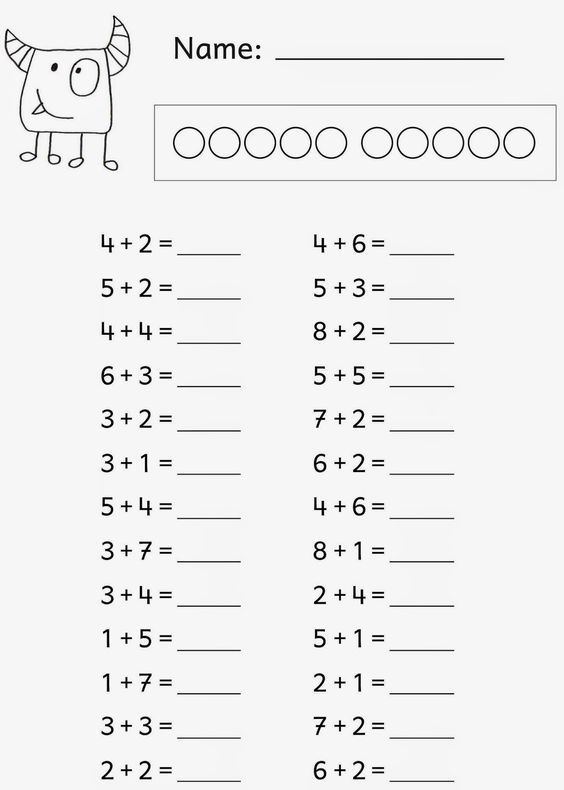 